О внесении изменений Положение об антинаркотической комиссии	Рассмотрев заключение по результатам независимой антикоррупционной экспертизы от 30 апреля 2020 года, в целях устранения коррупциогенных факторовпостановляю:1. В Положение об антинаркотической комиссии, утвержденное постановлением Главы Алексеевского муниципального района Республики Татарстан от 07 декабря 2018 года № 116 «Об антинаркотической комиссии» внести изменения следующего содержания:- пункт 11 изложить в следующей редакции: «11. Решения Комиссии принимаются простым большинством голосов, присутствующих на заседании членов Комиссии, оформляются протоколом, который подписывается председателем Комиссии в течение 3 дней со дня проведения заседания Комиссии.».2. Разместить настоящее постановление на Официальном сайте Алексеевского муниципального района, на Официальном портале правовой информации Республики Татарстан в информационно-телекоммуникационной сети Интернет.3. Контроль за исполнением настоящего постановления оставляю за собой.Глава муниципального района					                   	С.А. ДемидовГЛАВА  АЛЕКСЕЕВСКОГОМУНИЦИПАЛЬНОГО РАЙОНАРЕСПУБЛИКИ ТАТАРСТАН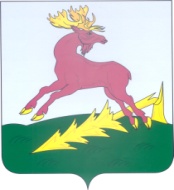 ТАТАРСТАН РЕСПУБЛИКАСЫАЛЕКСЕЕВСКМУНИЦИПАЛЬ РАЙОНЫБАШЛЫГЫПОСТАНОВЛЕНИЕ27.05.2020п.г.т.Алексеевское   КАРАР                             №  56